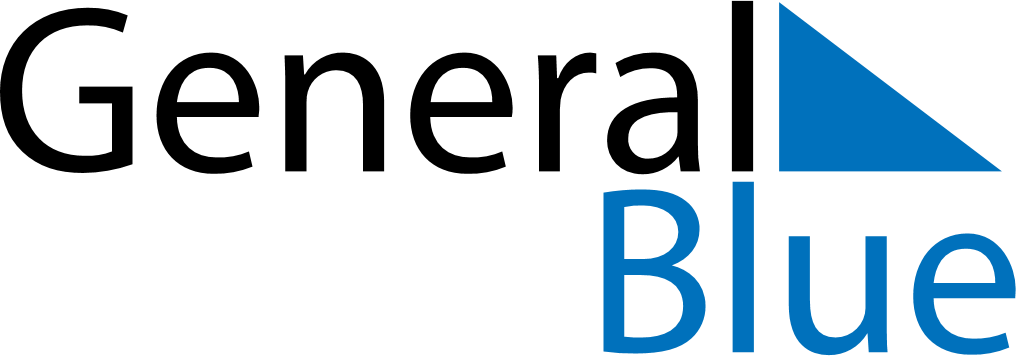 2024 – Q4Equatorial Guinea  2024 – Q4Equatorial Guinea  2024 – Q4Equatorial Guinea  2024 – Q4Equatorial Guinea  2024 – Q4Equatorial Guinea  2024 – Q4Equatorial Guinea  OctoberMondayTuesdayWednesdayThursdayFridaySaturdaySundayOctober123456October78910111213October14151617181920October21222324252627October28293031OctoberNovemberMondayTuesdayWednesdayThursdayFridaySaturdaySundayNovember123November45678910November11121314151617November18192021222324November252627282930NovemberDecemberMondayTuesdayWednesdayThursdayFridaySaturdaySundayDecember1December2345678December9101112131415December16171819202122December23242526272829December3031Oct 12: Independence DayDec 8: Immaculate ConceptionDec 9: Immaculate Conception (substitute day)Dec 25: Christmas Day